Hier sind eine Reihe von Verständnisfragen zur Animation..                                       Name:_________________________Was versteht man unter einer Additionsreaktion?

Was ist ein Elektrophil?

In welchen Teilschritten läuft eine elektrophile Additionsreaktion ab? Nenne die Teilschritte!





Stelle zu den einzelnen Teilschritten der elektrophilen Additionsreaktion den Reaktionsmechanismus dar!





Skizziere das Energiediagramm der elektrophilen Addition und ordne den Energiestufen die Reaktionszustände zu!







Wie bilden sich temporäre Dipole aus?



Was versteht man unter einer Heterolyse?

Skizziere ein Carbeniumion!AKKappenbergAnimation: Elektrophile Addition: 
Ethen mit BromRM02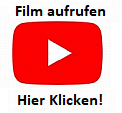 